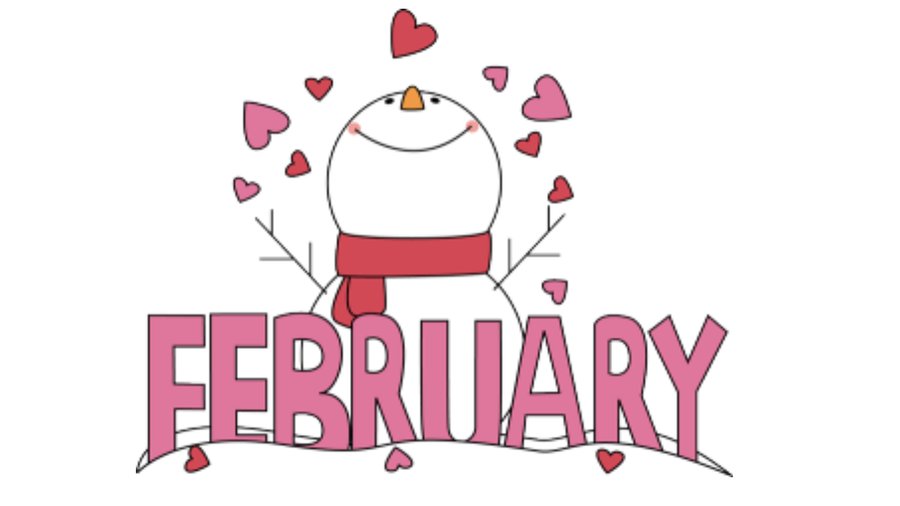 2024     Upper Musquodoboit Consolidated School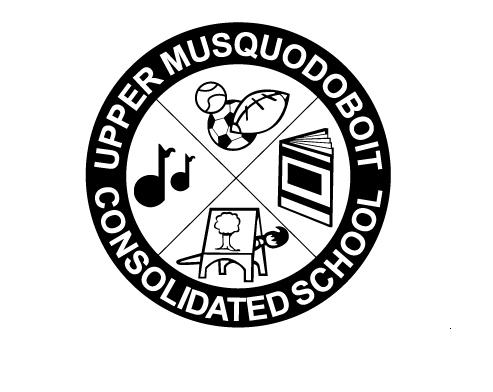 Phys. Ed. P-6Music/FiddleLibrary/BandPhys. Ed. P-6Music5678910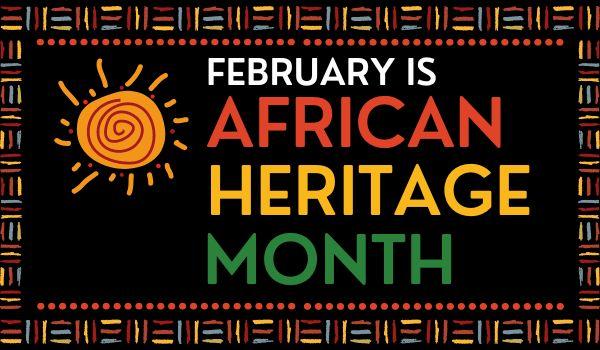 SAC Meeting-2pmGarlic FingersSpaghetti & Meatballs   Pepperoni Pizza11121314151617Garlic Fingers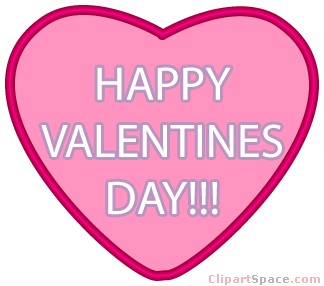 Chicken Caesar Wraps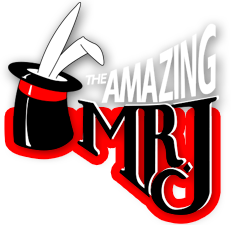 Magic ShowPepperoni PizzaPepperoni Pizza18192021222324Heritage DayNo Classes lasses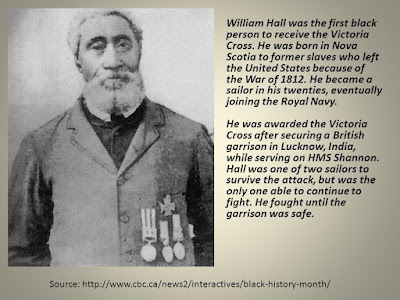 Garlic FingersTacosPepperoni Pizza252627Garlic Fingers28Turkey Soup291Pepperoni Pizza2